Applications in Horticulture	Course No. 18071	Credit: 1.0Pathways and CIP Codes: Plant Systems (01.1101)Course Description: Directions: The following competencies are required for full approval of this course. Check the appropriate number to indicate the level of competency reached for learner evaluation.RATING SCALE:4.	Exemplary Achievement: Student possesses outstanding knowledge, skills or professional attitude.3.	Proficient Achievement: Student demonstrates good knowledge, skills or professional attitude. Requires limited supervision.2.	Limited Achievement: Student demonstrates fragmented knowledge, skills or professional attitude. Requires close supervision.1.	Inadequate Achievement: Student lacks knowledge, skills or professional attitude.0.	No Instruction/Training: Student has not received instruction or training in this area.Benchmark 1: CompetenciesBenchmark 2: CompetenciesBenchmark 3: CompetenciesBenchmark 4:	 Floriculture IndustryCompetenciesI certify that the student has received training in the areas indicated.Instructor Signature: 	For more information, contact:CTE Pathways Help Desk(785) 296-4908pathwayshelpdesk@ksde.org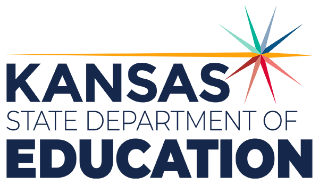 900 S.W. Jackson Street, Suite 102Topeka, Kansas 66612-1212https://www.ksde.orgThe Kansas State Department of Education does not discriminate on the basis of race, color, national origin, sex, disability or age in its programs and activities and provides equal access to any group officially affiliated with the Boy Scouts of America and other designated youth groups. The following person has been designated to handle inquiries regarding the nondiscrimination policies:	KSDE General Counsel, Office of General Counsel, KSDE, Landon State Office Building, 900 S.W. Jackson, Suite 102, Topeka, KS 66612, (785) 296-3201. Student name: Graduation Date:#DESCRIPTIONRATING1.1Describe various operational systems of classification of plants based on growth form, fruits, life cycles, use, stem type, leaf characteristics, adaptation, and flower type.1.2Describe various plant organs and how they are used as a basis for classifying horticultural plants.1.3Explain how environmental factors may be managed for better plant performance.1.4Describe specific growth processes-photosynthesis, respiration, transpiration, translocation, and absorption-and their roles in plant growth and development.1.5Compare ways in which growers may manipulate physiological processes for increased plant productivity and quality.1.6Explain the importance of genetics in horticultural plant improvement.1.7Identify at least 60 plants by their common and scientific binomial name#DESCRIPTIONRATING2.1Analyze the greenhouse plant production areas and the top sales state by plant type.2.2Categorize the different types of greenhouse structures, the various components of a greenhouse, and the glazing materials used to cover a greenhouse. 2.3Interpret the economic factors to be considered in constructing a greenhouse.2.4Prepare a business plan for a greenhouse operation to submit for financing to a lender.2.5Determine when a location is suitable as a greenhouse site.2.6Determine the structure that is best suited for the grower’s needs.2.7Design and layout a greenhouse facility to obtain maximum production and efficient use.2.8Explain the different types of heating units available for greenhouses and calculate the heat requirements for a greenhouse.2.9Compare and contrast the methods used to provide artificial long- and short-day conditions2.10Summarize how temperature has an effect on photosynthesis, plant respiration, plant transpiration, flower bud initiation and development, and flower color.2.11Design greenhouse mediums to fit various plant needs.2.12Sterilize (pasteurize) growing media.2.13Devise a fertilizer plan for different greenhouse crops.2.14Develop a watering schedule for a greenhouse.2.15Propagate plants sexually and asexually.2.16Design and Implement an Integrated Pest Management Plan for a greenhouse.2.17Determine plant growing conditions for greenhouses, hydroponics, and natural settings and set planting and care schedules.2.18Set sale prices for greenhouse.2.19Market greenhouse 2.20Assist Customers in greenhouse purchases.2.21Market greenhouse product to meet sale goals.2.22Determine types and quantities of horticultural plants to be grown, based on budgets, projected sales volumes, or executive directives#DESCRIPTIONRATING3.1Identify the common elements of landscape plans and describe the purpose of each.3.2State the purpose of the drawing scale and identify two common methods to indicate the scale.3.3Describe what the architect’s, engineer’s and metric measuring scales are used for and describe the differences between the three scales and take measurements using each scale.3.4Use various formulas to correctly calculate and estimate quantities of landscape materials.3.5Define and give examples of hardscapes used in the landscape.3.6Describe factors to consider when planning a water feature in a landscape.3.7List and describe environmental conditions that should be considered when selecting plants for a site.3.8Identify 50 plants used in a residential landscape in your immediate area.3.9List and describe several factors concerning maintenance, intended use, site conditions and appearance, to be considered when selecting a grass species.3.10Properly and safely demonstrate the use of four types of equipment used in landscape construction.3.11Create a landscape drawing to scale for a landscape project.3.12Create an estimate for a landscape project including mark-up, labor, and product.#DESCRIPTIONRATING4.1Summarize the importance of imports and exports to the floriculture industry.4.2 Prepare an employability portfolio with pictures of student’s floral designs.4.3 Identify the origins of floral designs.4.4Identify the characteristics of mass, line-mass, and line designs.4.5List and define the principles and elements of design.4.6Identify designs used in flower arranging.4.7Identify color schemes used in floral design.4.8Critique an arrangement using a rating scale based on the principles of design.4.9Select cut flowers and greens for an arrangement.4.10Receive a shipment of flowers and treats them in a manner that extends the keeping quality of the flowers.4.11Identify the basic mechanics and supplies used in floral design.4.12Wire flowers for corsages, arrangements, and wreaths.4.13Tie attractive bows for corsages, wreaths, and flower arrangements.4.14Design boutonnieres, corsages, bud vases, circular arrangements, triangular arrangements, and line arrangements.4.15Price arrangements for retail sale